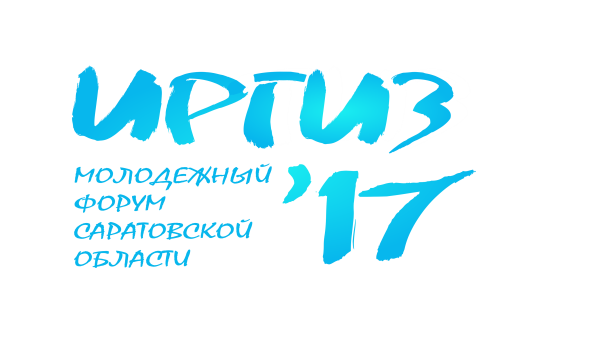 ПРОЕКТПрограмма Молодежного регионального Форума «Иргиз – 2017» 21 августа21 августаМУК «Городской дом культуры», г. Пугачев, Революционный пр., 217МУК «Городской дом культуры», г. Пугачев, Революционный пр., 21710.00 – 10.45Прибытие и регистрация участников Форума.
Фойе МУК «Городской дом культуры»10.00 – 11.00Выставка-презентация деятельности ГБУ «Региональный центр «Молодежь плюс» и его филиалов, посвященная 20-летию Центра. 
Фойе МУК «Городской дом культуры»11.00 – 12.00Открытие Форума. Пленарное заседание.Актовый зал МУК «Городской дом культуры»Трансфер до мест проведения секцийТрансфер до мест проведения секцийМУК «Пугачевский краеведческий музей им. К.И.Журавлева»г.Пугачев, ул. Топорковская, 25МУК «Пугачевский краеведческий музей им. К.И.Журавлева»г.Пугачев, ул. Топорковская, 2512.30 – 14.00Круглый стол «Современные формы и методы патриотического воспитания молодежи».Конференц-зал музея12.30 – 14.00Круглый стол «Развитие регионального туризма глазами молодежи».Холл музеяМОУ СОШ №1 им. Т.Г. Мазура, г. Пугачев, ул. Топорковская, 40/1МОУ СОШ №1 им. Т.Г. Мазура, г. Пугачев, ул. Топорковская, 40/112.30 – 14.00Панельная дискуссия «Приоритетные направления развития добровольчества: региональный и муниципальный аспекты». 3 этаж, холл школы12.30 – 14.00Мастер-класс «Толерантность – гармония многообразия».Кабинет №21212.30 – 14.00Онлайн-семинар «Реализация проекта «Городские реновации» на территории Саратовской области».Кабинет №20712.30 – 14.00Семинар-тренинг «Профилактика отклоняющегося поведения в подростково-молодежной среде».Кабинет №20912.30 – 14.00Мастер-класс «Работа с медиа и SMM продвижение».Кабинет №208МУК «Городской дом культуры», г.Пугачев, Революционный проезд, 217МУК «Городской дом культуры», г.Пугачев, Революционный проезд, 21712.30 – 14.00Презентация деятельности молодежных общественных объединений г.Саратова и муниципальных районов – участников Форума.Актовый зал МУК «Городской дом культуры» Аллея Героев, г.ПугачевАллея Героев, г.Пугачев12.30 – 14.00Тимбилдинг «Эстафета приветствий»ОбедОбед15.00 – 17.30Экскурсии по туристическим маршрутам Пугачевского муниципального районаДОЛ «Радуга», ДОЛ «Жемчужинка» Пугачевского муниципального районаДОЛ «Радуга», ДОЛ «Жемчужинка» Пугачевского муниципального района15.00 – 17.30Интерактивные занятия для детей и подростков, в том числе из семей находящихся в социально-опасном положенииГородской центр досуга им. В.А. Важина,
г.ПугачевГородской центр досуга им. В.А. Важина,
г.Пугачев18.30 – 20.00Концертная программа с участием молодежных творческих коллективов г.Пугачев и муниципальных районов области.Летняя эстрада ГЦД22 августа22 августаСоборная площадь г.ПугачевСоборная площадь г.Пугачев10.30 – 12.00Автопробег, посвященный Дню государственного флага РоссииГородской центр досуга им. В.А. Важина,
г.ПугачевГородской центр досуга им. В.А. Важина,
г.Пугачев10.30 – 11.45Прибытие и регистрация участников Форума12.00 – 12.15Торжественный митинг, посвященный Дню государственного флага России. Открытие работы 2 дня Форума.Летняя эстрада ГЦД12.30 – 17.00Работа спортивных площадок Форума.Стадион ГЦД13.30 – 16.00Творческая программа «Территория молодежи»Летняя эстрада ГЦД13.00 – 17.00Работа интерактивных площадок Форума.Территория ГЦД